31st October, 2023Afterschool ClubsDear Parents/ Carers, We are delighted to be able to offer afterschool clubs for children in Year 1 – 6 this half term. Please take some time to look at the clubs offered to your child. Club places are limited, you must book your child into a club via the ParentPay app. EdStart are also running afterschool clubs this half term. These can be booked via the EdStart website, flyers have been sent out detailing these clubs.  Monday: Craft Club – Year 1, 2 & 3 Miss Dwan and Mrs Lowry are looking forward to Craft Club this half term! Starting Monday 6th November. Book Club – Year 4, 5 & 6 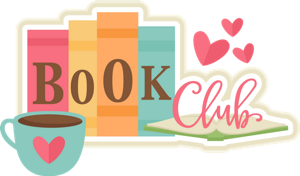 What’s better on an Autumn evening than a hot chocolate and a good book. Join Miss Simmons who is looking forward to sharing some great books each week. Starting Monday 6th November. Tuesday: Busy Bodies – Year 1, 2 & 3Join Mrs Wilson and Mrs Percy for lots of fun games to get your body moving! Starting Tuesday 7th November Netball Club – Year 4, 5 & 6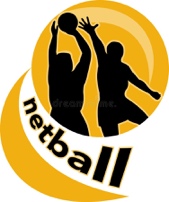 We are looking forward to competing in the Manchester Schools Netball Tournament in the Spring term.  Join our school Netball Team with Mrs Preston and Mrs Ashby every Tuesday, starting Tuesday 7th November. Thursday: Textiles Club – Year 1, 2 & 3Join Mrs Moss and Miss Mellett who will be helping our children to develop their Design Technology skills and focusing on Textiles! Starting Thursday 9th November Games Club – Year 4, 5 & 6Join Miss McCrea and Miss Lopez for all your favourite board games and card games.   Starting Thursday 9th November Friday: Girls and Boys Football – Year 1, 2 & 3Every Friday with Edstart. Please book directly with Edstart.Girls and Boys Football – Year 4, 5 & 6Every Friday with Edstart. Please book directly with Edstart.Dance Club - Year 4, 5 & 6Join Miss Holt for a dance session every Friday starting Friday 17th NovemberPlease note due to Christmas performances and activities after school clubs will not take place on Monday 11th December, Monday 18th December and Tuesday 19th December. All afterschool clubs lead by school staff finish at 3:50pm. Please collect your child from Carling Drive gate. Edstart clubs finish at 4pm when children will also be dismissed from Carling Drive gate. We are very grateful to all our staff who are giving up their time to provide a wide variety of enrichment activities for our children. Yours sincerely 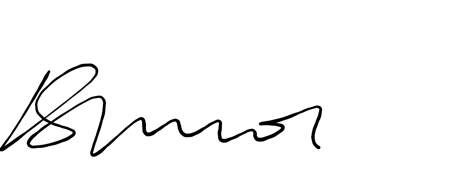 Miss E Simmons Headteacher